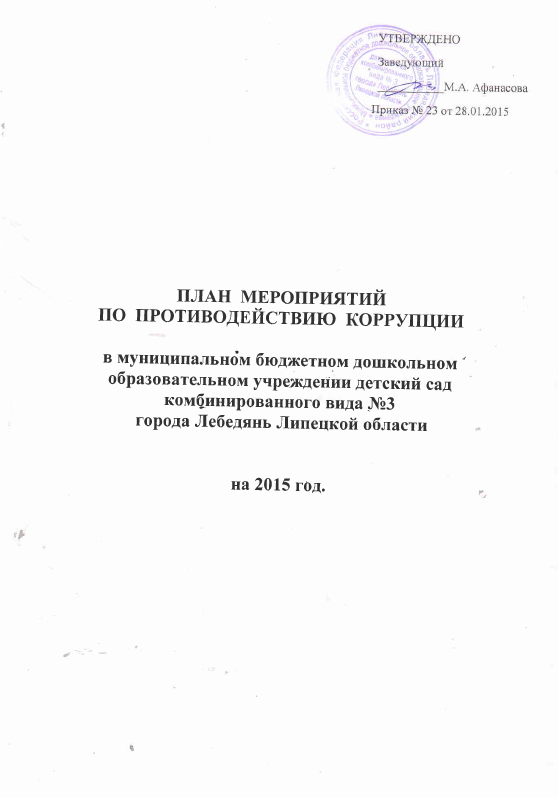 Цель: Внедрение организационно-правовых мероприятий и создание нравственно-психологической атмосферы, направленных на эффективную профилактику коррупции, своевременное выявление и пресечение коррупционных механизмов в муниципальном бюджетном дошкольном образовательном учреждении детский сад комбинированного вида №3 города Лебедянь Липецкой области.Задачи:1. Выявление и устранение условий, способствующих коррупции в ДОУ.2. Разработка мер, направленных на обеспечение прозрачности действий ответственных лиц в условиях коррупционной безопасности.3. Совершенствование методов обучения и воспитания детей нравственным нормам, составляющим основу личности, устойчивой против коррупции.4. Разработка и внедрение организационно-правовых механизмов, снижающих возможность осуществления коррупционных действий.5. Содействие реализации прав граждан и организаций на доступ к информации о фактах коррупции, а также на их свободное освещение в средствах массовой информации (сайт ДОУ).МероприятияОтветственныеСроки исполнения1.Нормативное обеспечение противодействия коррупции1.Нормативное обеспечение противодействия коррупции1.Нормативное обеспечение противодействия коррупции1.1. Мониторинг изменений действующего законодательства в области противодействия коррупции.Заведующий, председатель антикоррупционной рабочей группыв течение года1.2. Формирование пакета документов, необходимых для организации работы по предупреждению коррупционных проявлений в ДОУ.Заведующий, председатель антикоррупционной группыянварь1.3. Анализ и уточнение должностных обязанностей работников, исполнение которых в наибольшей мере подвержено риску коррупционных проявлений.Заведующийянварь,                    по мере необходимости 1.4. Проведение анализа на коррупционность проектов нормативно-правовых актов и распорядительных документов ДОУ.Заведующий, председатель антикоррупционной группыпо мере необходимости1.5. Издание приказа об утверждении состава антикоррупционной рабочей группы, об утверждении плана работы на 2015 год.Заведующий январь  1.6. Анализ деятельности антикоррупционной рабочей группы.Заведующий декабрь2.Повышение эффективности управления ДОУ в целях предупреждения коррупции 2.Повышение эффективности управления ДОУ в целях предупреждения коррупции 2.Повышение эффективности управления ДОУ в целях предупреждения коррупции 2.1. Организация проверки достоверности представляемых гражданином персональных данных и иных сведений при поступлении на работу в ДОУ.Заведующийпо мере необходимости2.2. Проведение оценки должностных обязанностей педагогических работников, исполнение которых в наибольшей мере подвержено риску коррупционных проявлений.Заведующий, председатель антикоррупционной группыпо мере необходимости2.3. Организация системы внутреннего контроля финансово-хозяйственной деятельности ДОУ:- осуществление систематического контроля за соблюдением требований, установленных Федеральным законом от 05.04.2013 № 44-ФЗ «О контрактной системе в сфере закупок товаров, работ, услуг для обеспечения государственных и муниципальных нужд»- осуществление систематического контроля за целевым использованием бюджетных средств- осуществление систематического контроля за выполнением условий договоров и контрактов.- организация и проведение инвентаризации муниципального имущества и  анализ эффективности его использования.Заведующий,заместитель заведующего по АХЧ, председатель антикоррупционной группыв течение года2.4. Осуществление контроля, в т.ч. общественного, за использованием внебюджетных средств и распределением стимулирующей части фонда оплаты трудаЗаведующий,председатель антикоррупционной группыв течение года2.5. Осуществление контроля за недопущением фактов неправомерного взимания денежных средств с родителей (законных представителей) в ДОУ.Заведующий, председатель антикоррупционной группыв течение года3.Организация  взаимодействия с правоохранительными органами3.Организация  взаимодействия с правоохранительными органами3.Организация  взаимодействия с правоохранительными органами3.1. Выступление сотрудников правоохранительных органов на общих собраниях трудового коллектива, Педагогических советах с информацией о коррупционной обстановке в сфере образованияПредседатель антикоррупционной рабочей группыпо мере необходимости4.Организация взаимодействия с родителями и общественностью, обеспечение прав граждан на доступность информации в целях предупреждения коррупции4.Организация взаимодействия с родителями и общественностью, обеспечение прав граждан на доступность информации в целях предупреждения коррупции4.Организация взаимодействия с родителями и общественностью, обеспечение прав граждан на доступность информации в целях предупреждения коррупции4.1. Размещение на официальном сайте учреждения нормативно-правовых актов, инструктивно-методических и иных материалов по антикоррупционной тематике Заведующий, ответственный за ведение официального сайтав течение года4.2. Разъяснительная антикоррупционная работа в системе родительских собранийЗаведующий, председатель антикоррупционной рабочей группыв течение года4.3. Осуществление личного приема граждан администрацией учреждения по вопросам проявлений коррупции и правонарушенийЗаведующийв течение года4.4. Обеспечение соблюдения порядка административных процедур по приему и рассмотрению жалоб и обращений гражданЗаведующийв течение года4.5. Экспертиза жалоб и обращений граждан, поступающих через системы общего пользования (почтовый, электронный адреса, телефон) на действия (бездействия) работников учреждения на наличие в них сведений о фактах коррупцииЗаведующий, председатель антикоррупционной рабочей группыв течение года4.6. Представление заведующему ДОУ сведений о доходах и имуществе своих, супруга и несовершеннолетних детейЗаведующийпо мере необходимости4.7. Активизация работы по организации органов самоуправления, обеспечивающих общественно-государственный характер управления, обладающий комплексом управленческих полномочий, в том числе по участию в принятии решения о распределении стимулирующей части фонда оплаты трудаЗаведующийв течение года4.8. Усиление контроля  обоснованности предоставления и расходования безвозмездной (спонсорской, благотворительной) помощи в ДОУЗаведующий, председатель антикоррупционной рабочей группыв течение года4.9. Организация систематического контроля по выполнению законодательства о противодействии коррупции в ДОУ при организации работы по вопросам охраны трудаЗаведующий, председатель антикоррупционной рабочей группыв течение года5.Правовое просвещение и повышение антикоррупционной компетентности работников ДОУ5.Правовое просвещение и повышение антикоррупционной компетентности работников ДОУ5.Правовое просвещение и повышение антикоррупционной компетентности работников ДОУ5.1. Рассмотрение вопросов исполнения законодательства о борьбе с коррупцией на общих собраниях трудового коллектива, Педагогических советахЗаведующий, председатель антикоррупционной рабочей группыв течение года5.2. Проведение консультаций работников ДОУ сотрудниками правоохранительных органов по вопросам ответственности за коррупционные правонарушенияЗаведующий, председатель антикоррупционной рабочей группыв течение года5.3. Оформление стендов на антикоррупционную тематикуПредседатель антикоррупционной рабочей группыв течение года